Самостоятельная работа по теме «Свойства функции».ВАРИАНТ 1.1.На рисунке изображен график функции , определенной на интервале . Найдите сумму точек экстремума функции .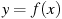 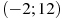 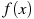 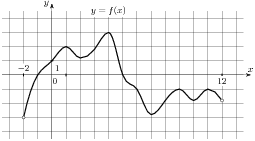 2. На рисунке изображен график  — производной функции , определенной на интервале . В какой точке отрезка принимает наибольшее значение?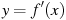 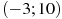 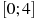 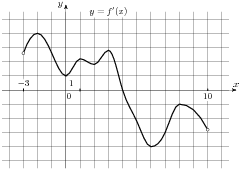 3. На рисунке изображен график  — производной функции , определенной на интервале . В какой точке отрезка принимает наименьшее значение?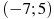 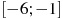 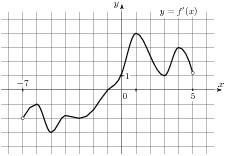 4. На рисунке изображен график  — производной функции , определенной на интервале . Найдите количество точек максимума функции , принадлежащих отрезку .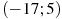 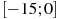 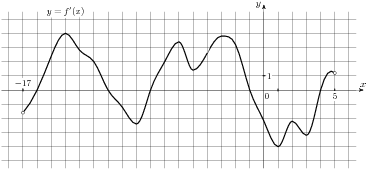 5. На рисунке изображен график  — производной функции , определенной на интервале . Найдите количество точек минимума функции , принадлежащих отрезку .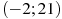 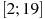 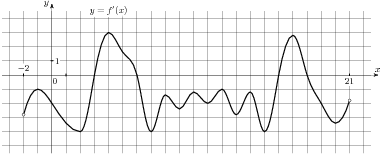 6. На рисунке изображен график  — производной функции , определенной на интервале . Найдите количество точек экстремума функции , принадлежащих отрезку .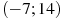 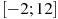 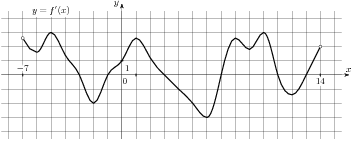 7. На рисунке изображен график  — производной функции , определенной на интервале . Найдите промежутки возрастания функции . В ответе укажите сумму целых точек, входящих в эти промежутки.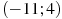 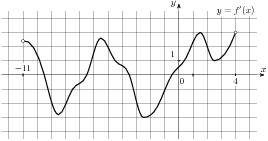 8. На рисунке изображен график  — производной функции , определенной на интервале . Найдите промежутки убывания функции . В ответе укажите сумму целых точек, входящих в эти промежутки.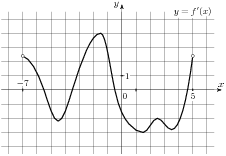 9. На рисунке изображен график  — производной функции , определенной на интервале . Найдите промежутки возрастания функции . В ответе укажите длину наибольшего из них.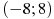 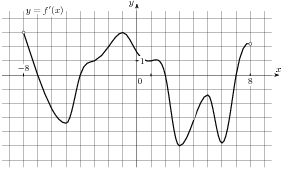 10. На рисунке изображен график  — производной функции , определенной на интервале . Найдите промежутки убывания функции . В ответе укажите длину наибольшего из них.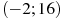 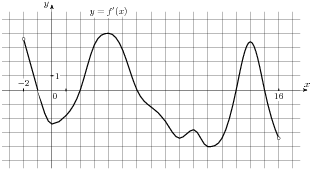 11. На рисунке изображен график  — производной функции , определенной на интервале . Найдите количество точек, в которых касательная к графику функции параллельна прямой или совпадает с ней.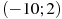 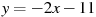 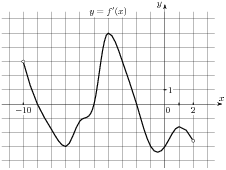 12. На рисунке изображены график функции и касательная к нему в точке с абсциссой . Найдите значение производной функции в точке .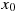 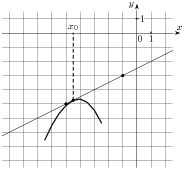 13. На рисунке изображены график функции и касательная к нему в точке с абсциссой . Найдите значение производной функции в точке .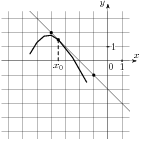 14. На рисунке изображен график функции , определенной на интервале . Найдите количество точек, в которых производная функции равна 0 .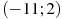 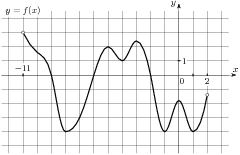 15. На рисунке изображен график функции , определенной на интервале . Определите количество целых точек, в которых производная функции положительна.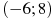 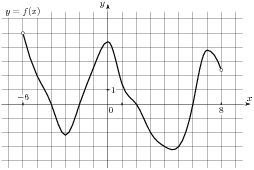 16. На рисунке изображен график функции , определенной на интервале . Определите количество целых точек, в которых производная функции отрицательна.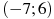 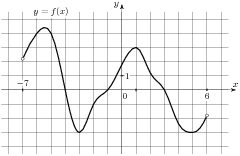 Самостоятельная работа по теме «Свойства функции».ВАРИАНТ 2.1. На рисунке изображен график функции , определенной на интервале . Найдите сумму точек экстремума функции .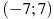 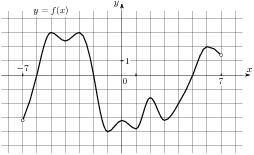 2. На рисунке изображен график  — производной функции , определенной на интервале . В какой точке отрезка принимает наибольшее значение?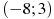 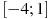 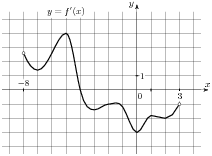 3. На рисунке изображен график  — производной функции , определенной на интервале . В какой точке отрезка принимает наименьшее значение?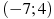 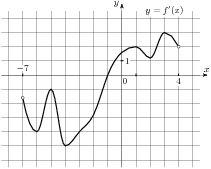 4. На рисунке изображен график  — производной функции , определенной на интервале . Найдите количество точек максимума функции , принадлежащих отрезку .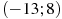 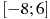 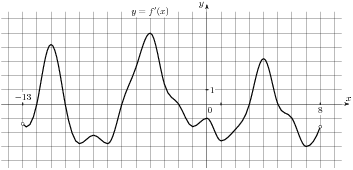 5. На рисунке изображен график  — производной функции , определенной на интервале . Найдите количество точек минимума функции , принадлежащих отрезку .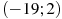 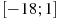 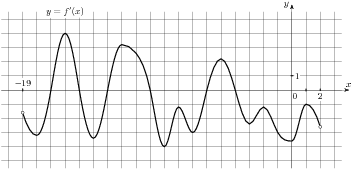 6. На рисунке изображен график  — производной функции , определенной на интервале . Найдите количество точек экстремума функции , принадлежащих отрезку .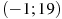 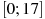 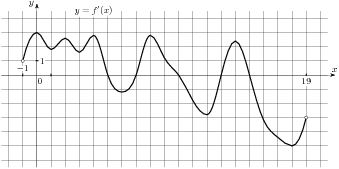 7. На рисунке изображен график  — производной функции , определенной на интервале . Найдите промежутки возрастания функции . В ответе укажите сумму целых точек, входящих в эти промежутки.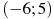 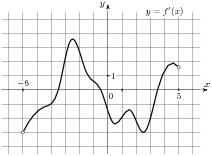 8. На рисунке изображен график  — производной функции , определенной на интервале . Найдите промежутки убывания функции . В ответе укажите сумму целых точек, входящих в эти промежутки.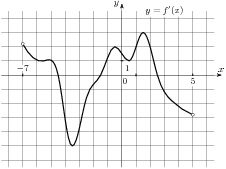 9. На рисунке изображен график  — производной функции , определенной на интервале . Найдите промежутки возрастания функции . В ответе укажите длину наибольшего из них.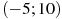 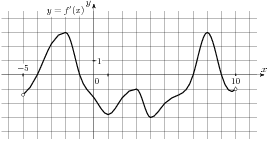 10. На рисунке изображен график  — производной функции , определенной на интервале . Найдите промежутки убывания функции . В ответе укажите длину наибольшего из них.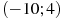 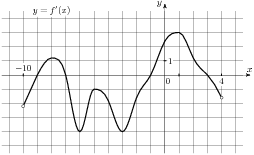 11. На рисунке изображен график  — производной функции , определенной на интервале . Найдите количество точек, в которых касательная к графику функции параллельна прямой  или совпадает с ней.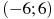 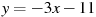 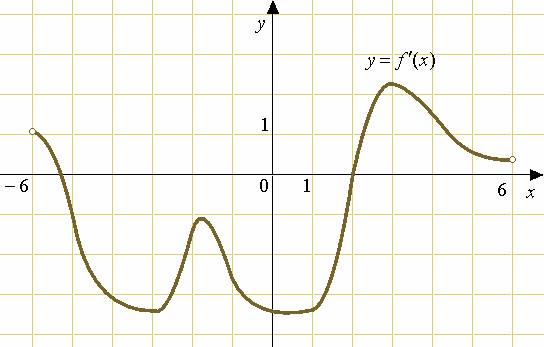 12. На рисунке изображены график функции и касательная к нему в точке с абсциссой . Найдите значение производной функции в точке .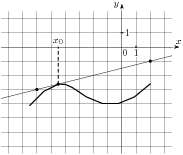 13. На рисунке изображены график функции и касательная к нему в точке с абсциссой . Найдите значение производной функции в точке .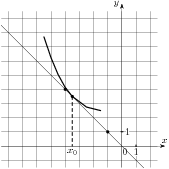 14. На рисунке изображен график функции , определенной на интервале . Найдите количество точек, в которых производная функции равна 0 .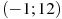 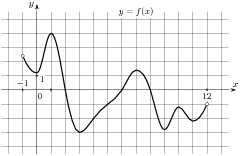 15. На рисунке изображен график функции , определенной на интервале . Определите количество целых точек, в которых производная функции положительна.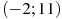 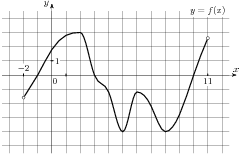 16. На рисунке изображен график функции , определенной на интервале . Определите количество целых точек, в которых производная функции отрицательна.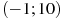 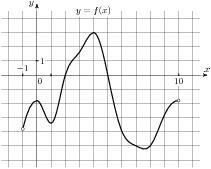 